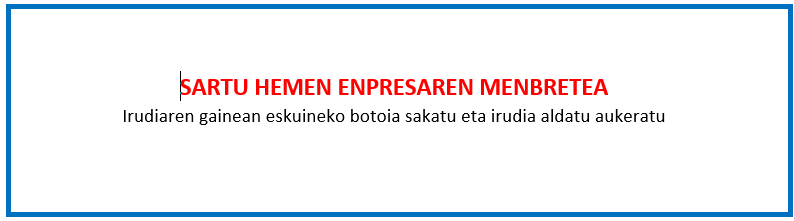 VI. ERANSKINA  KANPO PERTSONALAREN ORDUEN ADIERAZPENALekua eta data                                                                         ,  2024ko                                             (a)ren             a.“Innobideak-kudeabide programa“ 2023ko deialdia ENPRESAREN DATUAK  KANPOKO ENPRESAREN DATUAKADIERAZTEN DUT, proiektu honen garapenean  aholkularitza enpresaren ondoko pertsonek parte hartu dutelaNAABIZENAK - IzenaEGOTZITAKO ORDU KOPURUAGuztira Sinadura eta enpresaren zigilua Kanpo entitatearen sinadura eta zigilua 